1) Игра «Дорисуй картинки» - Марк М., Ярослав Т., Максим П., Сева Б., Ваня П., Варя К.Цель: развитие зрительного восприятия, внимания, тонкой моторики. Профилактика нарушений письменной речи. 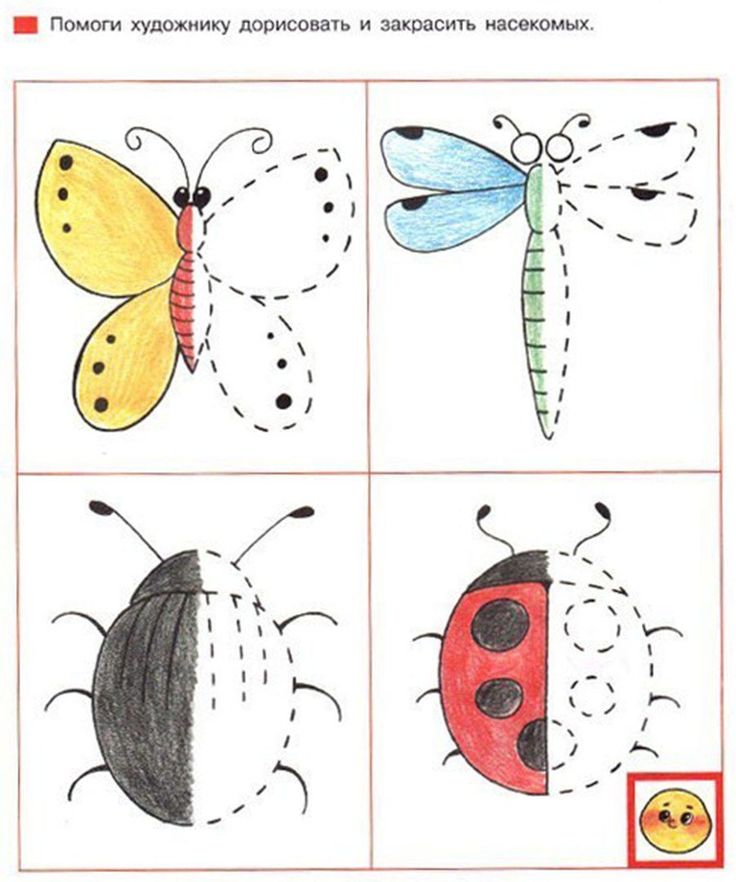 2) Аппликация «Бабочка» или «Гусеница»  - Варя К., Ваня П., Кристина Г., Лиза С., Илья Ц., Дарья С., Марк М., Ярослав Т., Максим П., Дима К.Цель: развитие тонкой моторики, воображения. Учить детей правильно работать ножницами, правильно их держать.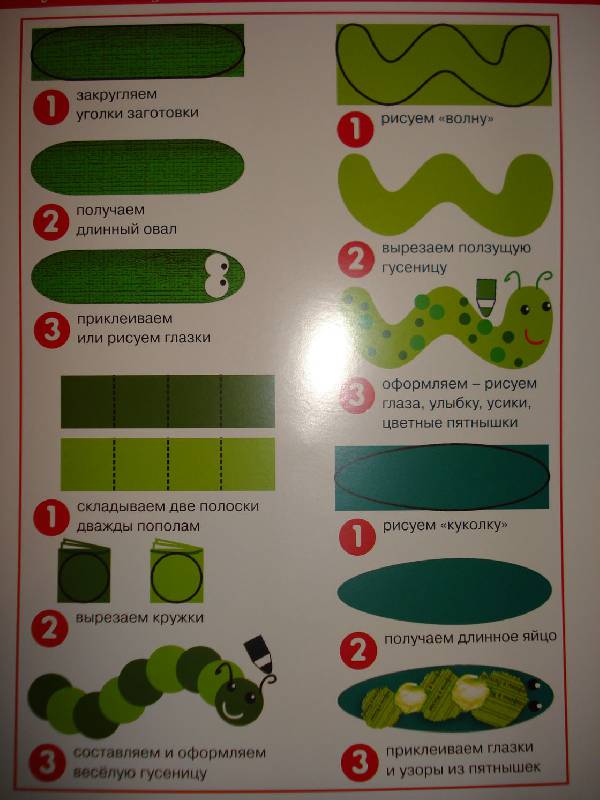 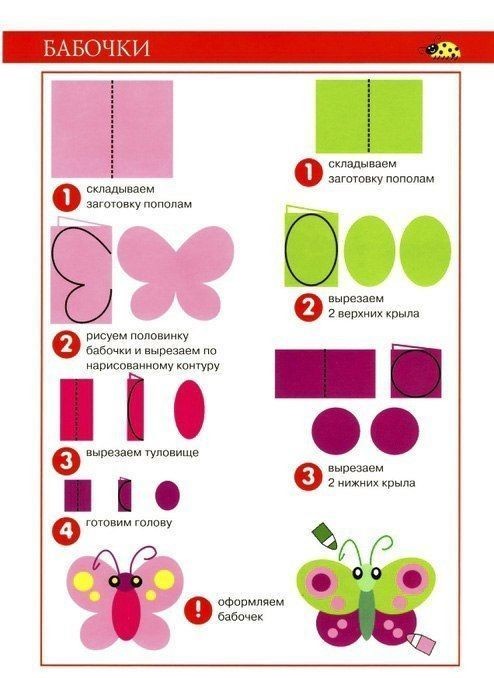 3) Выкладывание фигуры из счетных палочек – Соня А., Тася Н., Ярослав Т., Ваня С., Вероника З., Виолетта С.Цель: развитие внимания, тонкой моторики, конструктивного праксиса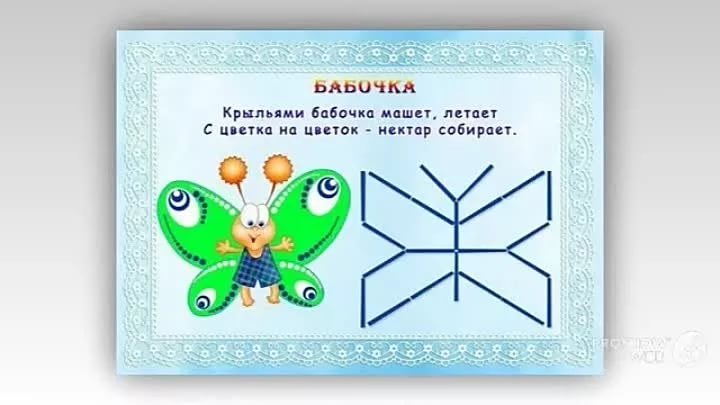 4) Задания по грамоте – Повторение -  все дети.Цель: закрепление полученных знаний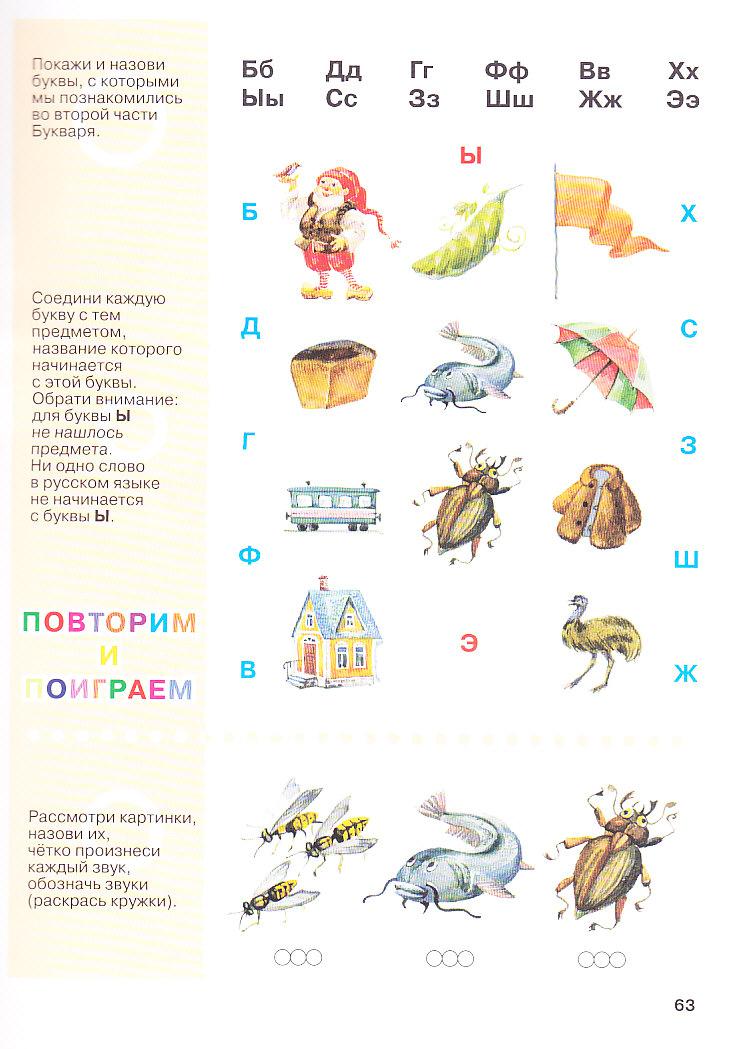 5) Игра «Логические квадраты» - Соня А., Тася Н., Света С., Даша С., Максим П., Тася Т., Вероника З.Цель: развитие логического мышления, тонкой моторики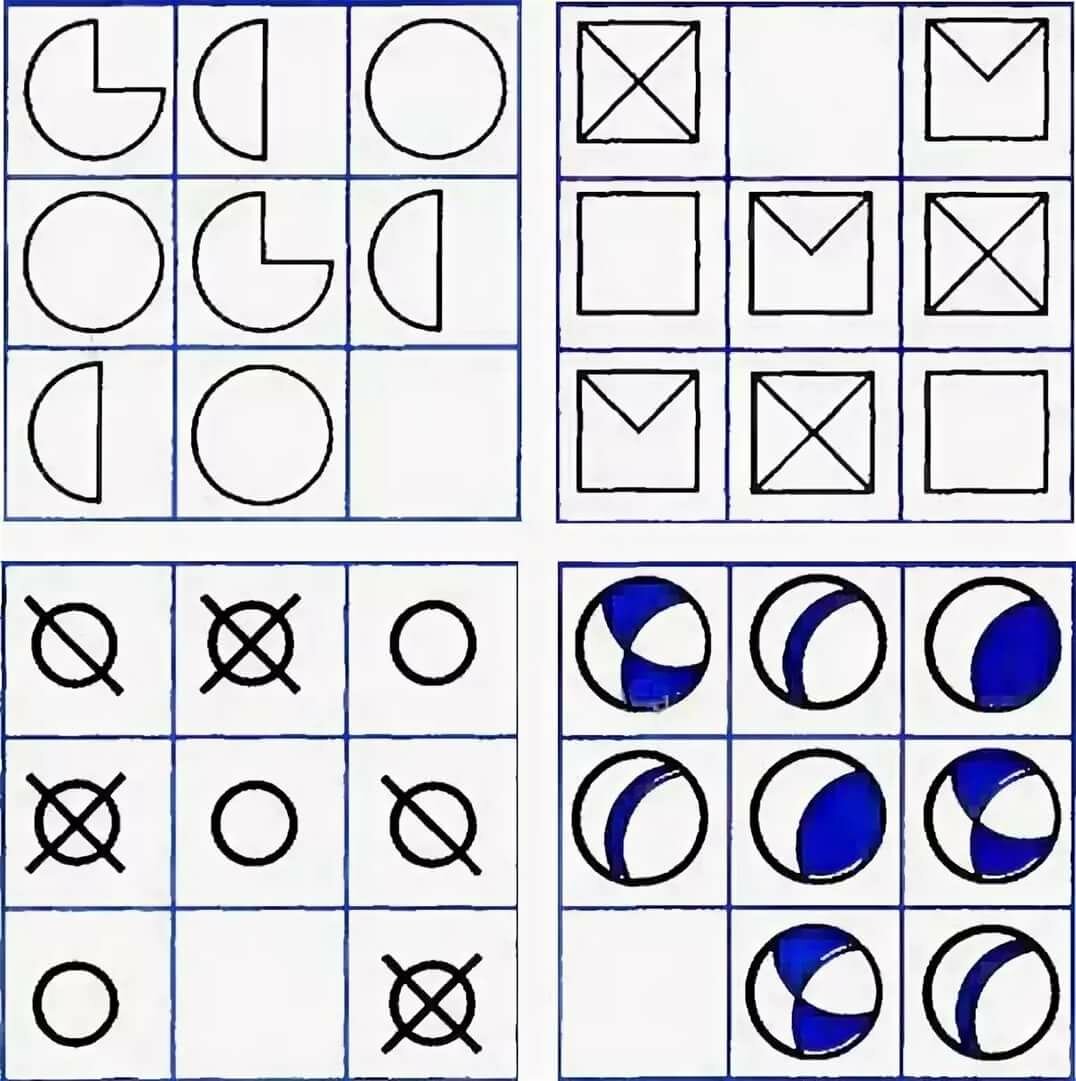 